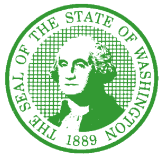 STATE OF WASHINGTONHEALTH CARE AUTHORITY 626 8th Avenue • P.O. Box 42702 • Olympia, Washington 98504-2702 January 8, 2019TO:		Potential BiddersFROM:		RFI CoordinatorSUBJECT:	RFI 3257 - Marketing Agreement for Group Rate Discounts for Vehicle and/or Property InsuranceThe purpose of Amendment Two (2) to RFI 3257 is as follows:Clarify that HCA is looking to learn more about discount rates, by amending Exhibit A, Section D, question 2, as follows:2.  Please provide sample discount rates (off retail) that are provided for employers/groups of the following sizes:Under 10,000 individuals10,001-100,000 individualsOver 100,000 individualsPlease note:All communication regarding this RFI must be directed to the RFI Coordinator at contracts@hca.wa.gov.  All other communication will be considered unofficial and non-binding on HCA.  Communication directed to parties other than the RFI Coordinator may result in disqualification of the potential Bidder.Responses to the RFI are due January 14, 2019 by 3 p.m. PT.Thank you,Ellen WolfhagenRFI Coordinatorcontracts@hca.wa.gov 